Mind Before MatterThe Supernatural WorldviewThe Recentness (and Bankruptcy) of Modern NaturalismNaturalism: the theory denying that an event or object has a supernatural significance; specifically : the doctrine that scientific laws are adequate to account for all phenomena	Also called “scientific materialism”Ontological (or metaphysical) naturalism: there is nothing more to the mental, biological and social realms than arrangements of physical entities; hence there is no transcend God, gods, or spirit.Methodological naturalism: we can’t know if the supernatural exists, and knowing does not help us, so we use science, reasoning, and logic to solve problemsPercentage of Americans who believe in God 2021        81% Yes   64% Convinced2017: 87% 1950’s: 98%1944: 96% College professors	35% Believe in God with no doubts        17% Believe in God but are not sure        19% Believe in a “higher power”        13% Agnostic10% Atheists84% of the world's population believes in God or gods or spiritsChristianity, Islam, Hinduism, Buddhism, animism.There are an estimated 10,000 distinct religions worldwide. My point:Our supernatural worldview is not as rejected as we are led to believe in 2023The ruling philosophy we grew up with (methodological and/or ontological naturalism and its faith in the scientific method)--	Is not widely held to be true by:		Most college professors; Americans; People of the worldAnd virtually no one in history before the Enlightenment (1700 to present) did not believe in the supernaturalNaturalism believes Matter Came Before Mind	The universe was created spontaneously from nothing	Matter, energy, space and time were created in the Big Bang	Plants, animals and humans evolved from matter		Plants: no consciousness   		Animals: consciousness (primitive to moderately sophisticated—apes)		Humans: consciousness slightly above the other apesThis “explains” (???) human innovations such as:	Music	Musical instrument building	Art	Architecture	Communication	Transportation (autos, ships, planes)	Electricity	Nuclear Energy	Navigation	Printing	Drama/Entertainment	Combustion Engines	Space Travel	ComputersNo innovation of which is needed to have an evolutionary advantage over an ape (or a saber tooth tiger)	In Reality: Mind Came Before Matter	The innovations and “triumph” of humans over plants, animals, and the earth are the result of a Mind granting His creativity and genius to humans, and overseeing their developmentThe correct order:	The Mind (of God) then Matter then the Mind (of mankind)		A mind with intellect, emotion, will, creativity and imaginationThe correct interpretation is that life is:	Not random, purposeless, spontaneous	But planned, deliberate, meticulous	Full of purpose: an expression of love and  commitment to bless and interact with manThe universe was intentionally created by a pre-creation, eternal, Mind with humankind in mind 	To believe otherwise is to be a philosophical and metaphysical foolRom. 11: 34Who has known the mind of the Lord? Or who has been His counselor?” Gen. 1:2-3Now the earth was formless and void, and darkness was over the surface of the deep. And the Spirit of God was hovering over the surface of the waters. And God said, “Let there be light,’ and there was light.Gen. 1:25God made the beasts of the earth according to their kinds, the livestock according to their kinds, and everything that crawls upon the earth according to its kind. And God saw that it was good.Gen. 1:27God created man in His own image; in the image of God He created them; male and female He created themHeb. 8:10This is the covenant I will establish with the people of Israel after that time, declares the Lord. I will put my laws in their minds and write them on their hearts. I will be their God, and they will be my people.Phil. 2:5-6…let this mind be in you which was also in Christ Jesus: Who, existing in the form of God,did not consider equality with God something to be grasped… 2 Timothy 1:7 For God gave us a spirit not of fear but of power and love and self-control.David understood:PS. 8When I behold Your heavens, the work of Your fingers, the moon and the stars,which You have set in place—what is man that You are mindful of him, or the son of man that You care for him? You made him a little lower than the angels; You crowned him with glory and honor. You made him ruler of the works of Your hands; You have placed everything under his feet:  all the sheep and oxen, and even the beasts of the field, the birds of the air and the fish of the sea, all that swim the paths of the seas. O LORD, our Lord, how majestic is Your name in all the earth!Ps. 139For You formed my inmost being; You knit me together in my mother’s womb. I praise You,for I am fearfully and wonderfully made. Marvelous are Your works, and I know this very well. My frame was not hidden from You when I was made in secret, when I was woven together in the depths of the earth. Your eyes saw my unformed body; all my days were written in Your book and ordained for me before one of them came to be. How precious to me are Your thoughts, O God, how vast is their sum!Mind then Matter then MindBrain cells do not generate human consciousnessGod-placed human “minds” in our human brains generate our human consciousnessAll ancient peoples believed in the supernaturalAnd, ironically, virtually every Western scientist who contributed to the modern naturalistic viewpoint believed in the supernaturalAtheism and agnostism are rare, new phenomena	We should not be intimidated by this inadequate and unquestionably false point of view	Their adherents should not be proud and confident	 But should fearPs. 14:1The fool says in his heart, “There is no God.”Ps. 2:4He who sits in the heavens shall laugh;
The Lord shall hold them in derision.The Supernatural History of the WorldAncient men and women of all cultures uniformly believed in the supernatural	They were convinced that gods and spirits controlled the material world and exercised power over it 	They attributed virtually every event around them to gods and goddesses		Their circumstances in lifeGood luck, bad luck		Everything (like lightning strikes) meant something			Everything was a punishment, a reward, or a warning They believed that dealing with gods and spirits was dangerous (hence the need for priests)   They had reason to belief this 		Being “open-minded” to the supernatural, they experienced it more		The gods of mythology revealed themselves to these “believers” in god-forms and				hidden-as-human-but-god forms		And as demi-gods (the offspring of gods and humans)			The Nephilim			Hercules, Orion, Perseus, Helen of Troy			Egyptian, Norse, Sumerian demigods		Demi-gods ruled ancient man, taught him, and helped him build the wonders of the ancient world  (the pyramids, Machu Pichu, the temples)		Ancient folk experienced these fallen gods first handAncient man/women had two great concerns:	1) How be kept safe in this dangerous life;From human enemies, natural disasters, wild animals, diseases, and from the influence of evil spirits	2) How to make a safe trip to “heaven” or some similar good destination		Rather than end up in a hell-equivalent		Or in a cycle of reincarnationAncient men and women believed that you could learn how to navigate the afterlife in this life	Those who learned had an easier time of it	Siddhartha (Buddha), for example, through his “eightfold path” made it directly to Nirvana without numerous reincarnationsIt appears that ben elohim (angels, the fallen [the ancient pagan gods] and the faithful good angels) have more power and authority if worshipped (of if Jehovah alone is worshipped in the case of “good” angels who do not receive worship)	And they can do things and manifest and show themselves more if worshipped	So…in a skeptical age, spirit beings and God are harder to experience and detect		But are nevertheless presentAncient mankind were “supernaturalists” and not ontological naturalists because the met gods, knew gods and experienced gods	They were not “superstitious”	They were “aware” and spiritually “enlightened”The Four Tiers of the Spirit and Physical World of “Minds”	1) CreatorsJewish/Christian: JehovahGreek/Roman: “Chaos” then Uranus-Gaia Norse: “A Chasm” then YmirEgyptian: “Chaos” then Ra/Atum, Shu, Geb, Nut2) Creator’s “sons and daughters” Jewish/Christian: the ben elohim (angels: faithful) (Michael, Gabriel) and fallen: (Lucifer, Apollyon)Greek: the Titans (Kronos, Atlas, Prometheus, others) then the Olympians (Zeus, Hades, Hermes, Aphrodite, Ares, Artemis, Athena, Poseidon)			Norse: Odin, Thor, FreyjaEgyptians: Set, Osiris, Isis > Horus 3) The offspring of these “sons and daughters” and humansJewish/Christian: the NephilimThe DemigodsGreek/Roman: Herakles, Perseus, Orpheus, Orion, HelenNorse: Sigur, Sleipnir Egyptian: ImhotepMesopotamian/Sumerian: Gilgamesh (Nimrod??)	4) Humans		Prophets, priests mystics; adepts, yogi, initiates		The cluelessThis was the experienced, accepted REALITY of historical man until the Enlightenment (1700 AD+)Clarification: Jehovah God, the Father of the Lord Jesus Christ is the Greatest God	Why?	Because He is the creator (not Uranus, not Gaia, not Ra, not Ymir) 	He created all of the “lesser” gods—ben elohim (angels)		And the “lesser” pagan gods worshipped by the lost are “pretenders and false gods”Is. 40: 25-26
“To whom will you liken Me, or who is My equal?” asks the Holy One.Lift up your eyes on high: Who created all these?He leads forth the starry host by number;He calls each one by name.Because of His great power and mighty strength, not one of them is missing.We Christians are the most fortunate and blessed	We get to enjoy and worship the Creator	And His Son		Who was not “quite” created: He and the Father and the Spirit are “Co-Creators”		The Mystery of the TrinityJohn  10:30I and the Father are one.Col. 1:15-16The Son is the image of the invisible God, the firstborn over all creation. For in Him all things were created, things in heaven and on earth, visible and invisible, whether thrones or dominions or rulers or authorities. All things were created through Him and for Him.All “false” religions are based on prophets, priests, adepts, yogis, initiates trying to contact and figure out how to appease these created, false pagan gods:	Initiation rites	Ceremonies	Secret societies, hand-shakes	Statues, temples (“thou shall make no graven images “[Ex. 20:2-4])Sacrifices (animal, human, and child)WarsThe pagan demon gods convinced the ancients that their lives on earth would be more miserable if these gods were not placatedAnd their afterlives less traumatic as well		The Egyptian pyramids and mummies and provisionsMankind needed the priests, mystics and adepts to help them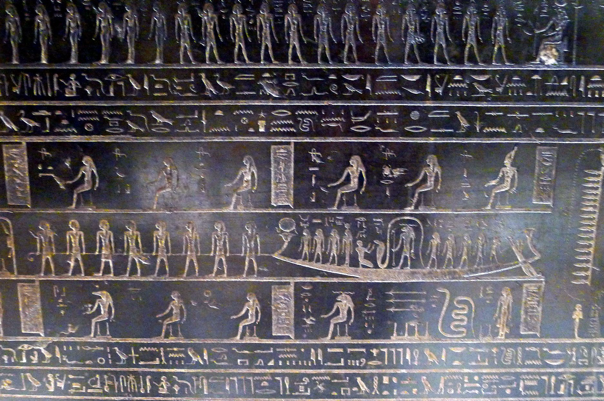 Contrast this with Jesus’ teaching:John 14:1-6Let not your heart be troubled; you believe in God, believe also in Me. In My Father’s house are many mansions; if it were not so, I would have told you. I go to prepare a place for you. And if I go and prepare a place for you, I will come again and receive you to Myself; that where I am, there you may be also. And where I go you know, and the way you know.”Thomas said to Him, “Lord, we do not know where You are going; how can we know the way?”Jesus said to him, “I am the way, the truth, and the life. No one comes to the Father except through Me.”Jesus’ heavenly promise has a deeper meaning to the supernaturalist ancient mindHe was promising a safe trip to heaven in the afterlifeThroughout time there have been “human mediators” between the spirit realm and mankindPriests, prophets, mystics, adepts, yogis, alchemists Alchemists tried to “help” mankind by purifying and perfecting certain materials for physical and spiritual purposesThe changing of "base metals" (e.g., lead) into "noble metals" (particularly gold)The creation of an elixir of immortality The creation of a panaceas able to cure any disease Perfection of the human body and soul by finding “the philosophers' stone” There were two kinds of alchemists	For personal gain	For the experience, the science, the “journey”		These were reputed to be more successfulAlchemist and mystical scientists and philosophers (some with a Christian worldview):	Ancient		Pythagoras		Plato, Socrates, Aristotle		Indian, Persian mystics 		Kabbalism (Jewish Babylonian Mysticism) Medieval         Charlemagne	Knights Templar	Thomas Aquinas	Roger Bacon	Catherine de’ Medici	Leonardo de Vinci        Michelangelo	Paracelsus	Modern		Galileo, Tycho Brahe, Johannes Kepler, Isaac NewtonDescartes, Pascal, Leibnitz, VoltaireMozart, Beethoven, Wagner John Milton		Thomas Paine		Charles Darwin		Edison, Tesla		Freud, JungMostly alchemists were dismissed as charlatans and trickstersAlchemy was associated with the occult:Free Masonry, Theosophical Society, Rosicrucian Movement, Kabbalism, the Illuminati,	Had its initiates, apprentices, adeptsFamous Freemasons:	George Washington	Benjamin Franklin	John Hancock	9/56 Declaration of Independence signers	14 U.S. Presidents	FDR 	Henry Wallace	Harry Truman	J. Edgar HooverEsoteric symbolism on the back of the U.S. dollar bill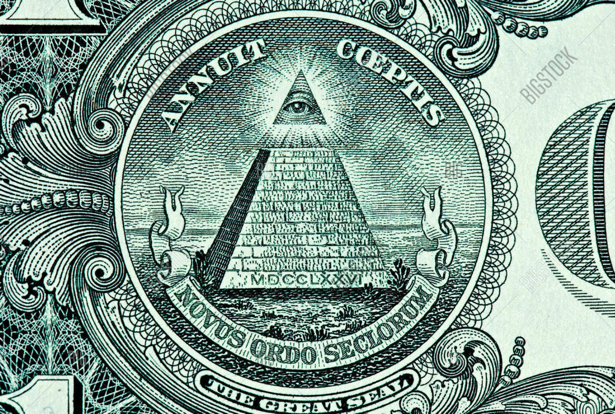 Novus ordo seclorum ("new order of the ages")Annuit cœptis  (“He favors our undertakings”) Both are lines from the Roman poet Virgil’s epic pagan poem the AeneidThe “god” whose favor is sought: "Jupiter the Almighty” before Aeneus goes to warSet under the “all-seeing” “third eye” of Osiris, an Egyptian godThe One True and Righteous Alchemist, Mystic and Adept: JesusJesus, the faithful, true spiritual guide and alchemistHe does not turn lead into gold for His followersHe turns our good deeds into treasures in heaven that are of more value than goldMatt 6:19-21Do not store up for yourselves treasures on earth, where moth and rust destroy, and where thieves break in and steal. But store up for yourselves treasures in heaven, where moth and rust do not destroy, and where thieves do not break in and steal. For where your treasure is, there your heart will be alsoHeb 10:34-36You sympathized with those in prison and joyfully accepted the confiscation of your property, knowing that you yourselves had a better and permanent possession. Spiritual alchemy: converting material things of no eternal value into eternal things of eternal value	And not motivated by gain	Just motivated by pleasing the Lord and doing what is bestI Peter 1:7so that the proven character of your faith—more precious than gold, which perishes even though refined by fire—may result in praise, glory, and honor at the revelation of Jesus Christ.We the fortunate, the informed, the confidentHeb. 10:35-36So do not throw away your confidence; it holds a great reward. You need to persevere, so that after you have done the will of God, you will receive what He has promiseI Cor. 2:16…for, “Who has known the mind of the Lord so as to instruct him?” But we have the mind of Christ. 